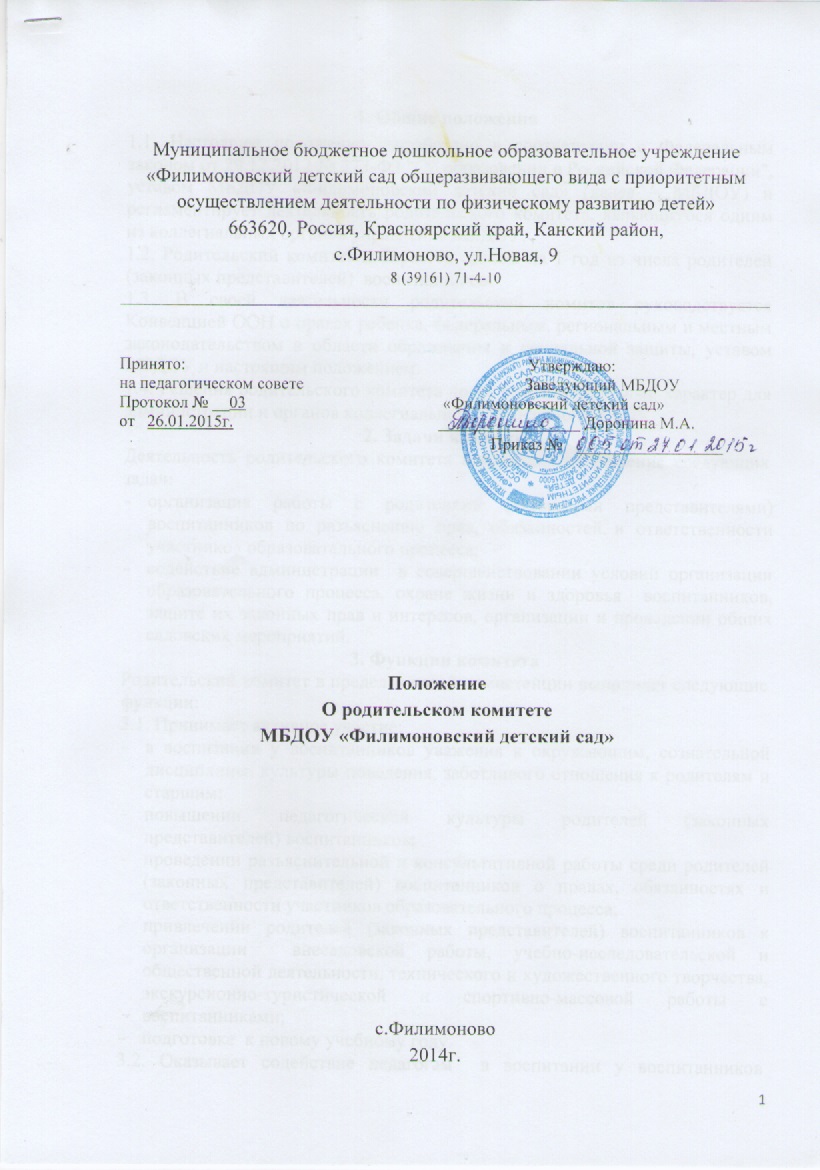 1. Общие положения1.1. Настоящее положение разработано в соответствии с Федеральным законом от 29.12.2012 № 273-ФЗ "Об образовании в Российской Федерации", уставом МБДОУ «Филимоновский детский сад» (далее – МБДОУ) и регламентирует деятельность родительского комитета, являющегося одним из коллегиальных органов управления МБДОУ.1.2. Родительский комитет избирается сроком на 1 год из числа родителей (законных представителей)  воспитанников.1.3. В своей деятельности родительский комитет руководствуется Конвенцией ООН о правах ребенка, федеральным, региональным и местным законодательством в области образования и социальной защиты, уставом МБДОУ и настоящим положением.1.4. Решения родительского комитета носят рекомендательный характер для администрации и органов коллегиального управления МБДОУ.2. Задачи комитетаДеятельность родительского комитета направлена на решение следующих задач:организация работы с родителями (законными представителями) воспитанников по разъяснению прав, обязанностей и ответственности участников образовательного процесса;содействие администрации  в совершенствовании условий организации образовательного процесса, охране жизни и здоровья  воспитанников, защите их законных прав и интересов, организации и проведении общих садовских мероприятий.3. Функции комитетаРодительский комитет в пределах своей компетенции выполняет следующие функции:3.1. Принимает активное участие:в воспитании у воспитанников уважения к окружающим, сознательной дисциплины, культуры поведения, заботливого отношения к родителям и старшим;повышении педагогической культуры родителей (законных представителей) воспитанников;проведении разъяснительной и консультативной работы среди родителей (законных представителей) воспитанников о правах, обязанностях и ответственности участников образовательного процесса;привлечении родителей (законных представителей) воспитанников к организации  внесадовской работы, учебно-исследовательской и общественной деятельности, технического и художественного творчества, экскурсионно-туристической и спортивно-массовой работы с воспитанниками;подготовке  к новому учебному году.3.2. Оказывает содействие педагогам  в воспитании у воспитанников ответственного отношения к труду.3.3. Оказывает помощь:семьям в создании необходимых условий для своевременного получения детьми дошкольного образования;администрации  в организации и проведении родительских собраний.3.4. Контролирует совместно с администрацией МБДОУ организацию и качество питания, медицинского обслуживания воспитанников.3.5. Рассматривает обращения родителей (законных представителей) воспитанников, работников  и других лиц в свой адрес, а также по поручению руководителя  в адрес администрации МБДОУ.3.6. Вносит предложения на рассмотрение администрации МБДОУ по вопросам организации образовательного процесса.3.7. Координирует деятельность родительских комитетов групп.3.8. Взаимодействует с педагогическим коллективом МБДОУ по вопросам профилактики правонарушений, безнадзорности и беспризорности воспитанников, а также с другими органами коллегиального управления МБДОУ по вопросам проведения общих садовских мероприятий.4. Права комитетаРодительский комитет имеет право:4.1. Обращаться к администрации и другим коллегиальным органам управления МБДОУ и получать информацию о результатах рассмотрения обращений.4.2. Приглашать:на свои заседания родителей (законных представителей) воспитанников по представлениям (решениям) родительских комитетов групп;любых специалистов для работы в составе своих комиссий.4.3. Принимать участие:в разработке локальных актов МБДОУ;организации деятельности блока дополнительного образования детей.4.4. Принимать меры по соблюдению воспитанниками и их родителями (законными представителями) требований законодательства РФ об образовании и локальных актов МБДОУ.4.5. Выносить общественное порицание родителям (законным представителям) воспитанников, уклоняющимся от воспитания детей в семье.4.6. Вносить предложения на рассмотрение администрации МБДОУ о поощрениях воспитанников и их родителей (законных представителей).4.7. Разрабатывать и принимать:положение о родительском комитете;положения о постоянных и (или) временных комиссиях комитета;план работы комитета;планы работы комиссий комитета.4.8. Выбирать председателя родительского комитета, его заместителя и контролировать их деятельность.4.9. Принимать решения:о создании или прекращении своей деятельности;создании и роспуске своих постоянных и (или) временных комиссий, назначении их руководителей;прекращении полномочий председателя родительского комитета и его заместителя.5. Ответственность комитетаРодительский комитет несет ответственность:за выполнение плана работы;соответствие принятых решений действующему законодательству РФ и локальным актам МБДОУ;выполнение принятых решений и рекомендаций;установление взаимодействия между администрацией МБДОУ и родителями (законными представителями) обучающихся, воспитанников по вопросам семейного и общественного воспитания.6. Порядок организации деятельности комитета6.1. В состав родительского комитета входят по одному представителю от каждого группы. Представители от групп избираются ежегодно на родительских собраниях групп в начале каждого учебного года.6.2. Родительский комитет работает по плану, согласованному с руководителем МБДОУ.6.3. Заседания родительского комитета проводятся по мере необходимости, но не реже одного раза в квартал.6.4. Кворумом для принятия решений является присутствие на заседании более половины членов комитета.6.5. Решения родительского комитета принимаются простым большинством голосов его членов, присутствующих на заседании. В случае равенства голосов решающим является голос председателя.6.6. Непосредственное руководство деятельностью родительского комитета осуществляет его председатель, который:обеспечивает ведение документации комитета;координирует работу комитета и его комиссий;ведет заседания комитета;ведет переписку комитета.6.7. О своей работе родительский комитет отчитывается перед общим родительским собранием по мере необходимости, но не реже двух раз в год.6.8. Свою деятельность члены родительского комитета осуществляют на безвозмездной основе.6.9. Родительский комитет ведет протоколы своих заседаний и общесадовских родительских собраний в соответствии с инструкцией по делопроизводству.6.10. Протоколы родительского комитета хранятся в составе отдельного дела в канцелярии МБДОУ.6.11. Ответственность за делопроизводство родительского комитета возлагается на его председателя.Взаимосвязи родительского комитета с органами самоуправления МБДОУ7.1. Родительский  комитет  организует взаимодействие  с  другими  органами  самоуправления  МБДОУ – Общим  собранием, Педагогическим советом:- через участие   представителей  родительского  комитета  в  заседании  Общего  собрания, Педагогического совета МБДОУ;-  представление  на  ознакомление  Общему  собранию  и Педагогическому совету  решений, принятых  на заседании Родительского  комитета;- внесение  предложений  и дополнений  по  вопросам, рассматриваемым  на заседаниях Общего  собрания  и  Педагогического совета;Делопроизводство родительского комитета.Заседания  Родительского  комитета  оформляются  протоколом.В  книге протоколов  фиксируются:дата  проведения  заседания;количество  присутствующих (отсутствующих) членов  Родительского комитета;приглашенные (ФИО, должность);повестка дня;ход обсуждения вопросов, выносимых  на Родительский комитет;предложения, рекомендации  и замечания  членов Родительского комитета  и приглашенных  лиц;решение Родительского  комитета.8.3. Протоколы подписываются председателем  и  секретарем  Родительского  комитета .8.4. Нумерация  протоколов  ведется  от  начала учебного  года.8.5. Книга  протоколов  Родительского  комитета  нумеруется  постранично, прошнуровывается, скрепляется   подписью   заведующей  и  печатью ДОУ.8.6. Книга  протоколов  Родительского комитета  хранится  в  делах  ДОУ 5 лет  и  передается  по  акту (при  смене  руководителя,  при  передаче в  архив).